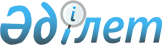 О внесении изменений в решение Абайского районного маслихата от 24 декабря 2020 года № 58/3-VІ "О бюджете Абайского района на 2021-2023 годы"Решение маслихата Абайского района Восточно-Казахстанской области от 17 марта 2021 года № 4/2-VII. Зарегистрировано Департаментом юстиции Восточно-Казахстанской области 30 марта 2021 года № 8478
      Примечание ИЗПИ.

      В тексте документа сохранена пунктуация и орфография оригинала.
      В соответствии с пунктом 5 статьи 109 Бюджетного кодекса Республики Казахстан от 4 декабря 2008 года, подпунктом 1) пункта 1 статьи 6 Закона Республики Казахстан от 23 января 2001 года "О местном государственном управлении и самоуправлении в Республике Казахстан", решением Восточно-Казахстанского областного маслихата от 3 марта 2021 года № 3/13-VII "О внесении изменений и дополнения в решение Восточно-Казахстанского областного маслихата от 14 декабря 2020 года № 44/495-VІ "Об областном бюджете на 2021-2023 годы" (зарегистрировано в Реестре государственной регистрации нормативных правовых актов за № 8424) Абайский районный маслихат РЕШИЛ:
      1. Внести в решение Абайского районного маслихата от 24 декабря 2020 года № 58/3-VІ "О бюджете Абайского района на 2021-2023 годы" (зарегистрировано в Реестре государственной регистрации нормативных правовых актов за № 8035, опубликовано в эталонном контрольном банке нормативных правовых актов Республики Казахстан в электронном виде от 29 декабря 2020 года) следующие изменения:
      пункт 1 изложить в следующей редакции:
      "1. Утвердить районный бюджет на 2021-2023 годы согласно приложениям 1, 2 и 3, в том числе на 2021 год в следующих объемах:
      1) доходы – 4 801 394,5 тысяч тенге, в том числе:
      налоговые поступления – 691 688,0 тысяч тенге;
      неналоговые поступления – 1 078,0 тысяч тенге;
      поступления от продажи основного капитала – 1 430,0 тысяч тенге;
      поступления трансфертов – 4 107 198,5 тысяч тенге;
      2) затраты – 4 905 691,9 тысяч тенге;
      3) чистое бюджетное кредитование – 39 302,0 тысяч тенге, в том числе:
      бюджетные кредиты – 61 257,0 тысяч тенге;
      погашение бюджетных кредитов – 21 955,0 тысяч тенге;
      4) сальдо по операциям с финансовыми активами – 16 560,9 тысяч тенге;
      приобретение финансовых активов – 16 560,9 тысяч тенге;
      поступления от продажи финансовых активов государства – 0 тенге;
      5) дефицит (профицит) бюджета – - 160 160,3 тысяч тенге;
      6) финансирование дефицита (использование профицита) бюджета – 160 160,3 тысяч тенге;
      поступление займов – 61 257,0 тысяч тенге;
      погашение займов – 21 955,0 тысяч тенге;
      используемые остатки бюджетных средств – 120 858,3 тысяч тенге.";
      исключить пункт 4;
      приложении 1, 4 к указанному решению изложить в следущей редакции согласно приложениям 1, 2 к настоящему решению.
      2. Настоящее решение вводится в действие с 1 января 2021 года. Районный бюджет на 2021 год Распределение целевых трансфертов бюджетам сельских округов 
					© 2012. РГП на ПХВ «Институт законодательства и правовой информации Республики Казахстан» Министерства юстиции Республики Казахстан
				
      Председатель сессии

А. Елубаев

      Секретарь маслихата

Е. Лдибаев
Приложение 1 к решению 
Абайского районного маслихата 
от 24 декабря 2020 года 
№ 58/3-VIПриложение 1 к решению 
Абайского районного маслихата 
от 24 декабря 2020 года 
№ 58/3-VI
Категория
Категория
Категория
Категория
Категория
Сумма (тысяч тенге)
Класс
Класс
Класс
Класс
Сумма (тысяч тенге)
Подкласс
Подкласс
Подкласс
Сумма (тысяч тенге)
Специфика
Специфика
Сумма (тысяч тенге)
Наименование
Сумма (тысяч тенге)
1
2
3
4
5
6
І. ДОХОДЫ
4 801 394,5
1
Налоговые поступления
691 688,0
01
Подоходный налог
284 264,0
1
Корпоративный подоходный налог
5 850,0
11
Корпоративный подоходный налог с юридических лиц, за исключением поступлений от субъектов крупного предпринимательства и организации нефтяного сектора 
5 850,0
2
Индивидуальный подоходный налог
278 414,0
01
Индивидуальный подоходный налог с доходов, облагаемых у источника выплаты
275 576,0
02
Индивидуальный подоходный налог с доходов, не облагаемых у источника выплаты
2 800,0
05
Индивидуальный подоходный налог с доходов иностранных граждан, не облагаемых у источника выплаты
38,0
03
Социальный налог
237 562,0
1
Социальный налог
237 562,0
01
Социальный налог
237 562,0
04
Hалоги на собственность
161 272,0
1
Hалоги на имущество
160 249,0
01
Налог на имущество юридических лиц и индивидуальных предпринимателей
160 223,0
02
Hалог на имущество физических лиц
26,0
3
Земельный налог
110,0
02
Земельный налог
110,0
4
Hалог на транспортные средства
913,0
01
Hалог на транспортные средства с юридических лиц
230,0
02
Hалог на транспортные средства с физических лиц
683,0
05
Внутренние налоги на товары, работы и услуги
6 708,0
2
Акцизы
893,0
84
Бензин (за исключением авиационного) и дизельное топливо, произведенных на территории Республики Казахстан
893,0
3
Поступления за использование природных и других ресурсов
3 273,0
15
Плата за пользование земельными участками
3 273,0
4
Сборы за ведение предпринимательской и профессиональной деятельности
2 542,0
02
Лицензионный сбор за право занятия отдельными видами деятельности
90,0
29
Регистрационный сбор, зачисляемый в местный бюджет
396,0
34
Плата за пользование лицензиями на занятие отдельными видами деятельности
2 056,0
08
Обязательные платежи, взимаемые за совершение юридически значимых действий и (или) выдачу документов уполномоченными на то государственными органами или должностными лицами
1 882,0
1
Государственная пошлина
1 882,0
26
Государственная пошлина, зачисляемая в местный бюджет
1 882,0
2
Неналоговые поступления
1 078,0
01
Доходы от государственной собственности
57,0
7
Вознаграждения по кредитам, выданным из государственного бюджета
57,0
06
Вознаграждения по бюджетным кредитам, выданным из местного бюджета специализированным организациям
33,0
13
Вознаграждения по бюджетным кредитам, выданным из местного бюджета физическим лицам
24,0
06
Прочие неналоговые поступления
1 021,0
1
Прочие неналоговые поступления
1 021,0
09
Другие неналоговые поступления в местный бюджет
1 021,0
3
Поступления от продажи основного капитала
1 430,0
03
Продажа земли и нематериальных активов
1 430,0
1
Продажа земли
1 430,0
01
Поступления от продажи земельных участков
1 430,0
4
Поступления трансфертов
4 107 198,5
01
Трансферты из нижестоящих органов государственного управления
16,9
3
Трансферты из бюджетов городов районного значения, сел, поселков, сельских округов
16,9
02
Возврат неиспользованных (недоиспользованных) целевых трансфертов
16,9
02
Трансферты из вышестоящих органов государственного управления
4 107 181,6
2
Трансферты из областного бюджета
4 107 181,6
01
Целевые текущие трансферты
617 339,2
02
Целевые трансферты на развитие
83 414,4
05
Субвенции из республиканского бюджета на государственные услуги общего характера
314093,0
06
Субвенции из республиканского бюджета на оборону
939,0
08
Субвенции из республиканского бюджета на образование
2453083,0
10
Субвенции из республиканского бюджета на социальную помощь и социальное обеспечение
208520,0
12
Субвенции из республиканского бюджета на культуру, спорт, туризм и информационное пространство
270098,0
14
Субвенции из республиканского бюджета на сельское, водное, лесное, рыбное хозяйство, особо охраняемые природные территории, охрану окружающей среды и животного мира, земельные отношения
159695,0
Функциональная группа 
Функциональная группа 
Функциональная группа 
Функциональная группа 
Функциональная группа 
Сумма (тысяч тенге)
Функциональная подгруппа
Функциональная подгруппа
Функциональная подгруппа
Функциональная подгруппа
Сумма (тысяч тенге)
Администратор бюджетных программ
Администратор бюджетных программ
Администратор бюджетных программ
Сумма (тысяч тенге)
Программа
Программа
Сумма (тысяч тенге)
Подпрограмма
Сумма (тысяч тенге)
Наименование
Сумма (тысяч тенге)
ІІ. ЗАТРАТЫ
4 905 691,9
01
Государственные услуги общего характера
365 887,2
1
Представительные, исполнительные и другие органы, выполняющие общие функции государственного управления
191 425,2
112
Аппарат маслихата района (города областного значения)
24 232,0
001
Услуги по обеспечению деятельности маслихата района (города областного значения)
23 440,0
003
Капитальные расходы государственного органа
792,0
122
Аппарат акима района (города областного значения)
167 193,2
001
Услуги по обеспечению деятельности акима района (города областного значения)
148 077,4
003
Капитальные расходы государственного органа
5 614,5
113
Целевые текущие трансферты из местных бюджетов
13 501,3
2
Финансовая деятельность
358,0
459
Отдел экономики и финансов района (города областного значения)
358,0
003
Проведение оценки имущества в целях налогооблажения
358,0
9
Прочие государственные услуги общего характера
174 104,0
454
Отдел предпринимательства и сельского хозяйства района (города областного значения)
24 841,0
001
Услуги по реализации государственной политики на местном уровне в области развития предпринимательства и сельского хозяйства
24 841,0
459
Отдел экономики и финансов района (города областного значения)
34 330,0
001
Услуги по реализации государственной политики в области формирования и развития экономической политики, государственного планирования, исполнения бюджета и управления коммунальной собственностью района (города областного значения)
33 930,0
015
Капитальные расходы государственного органа
400,0
495
Отдел архитектуры, строительства, жилищно-коммунального хозяйства, пассажирского транспорта и автомобильных дорог района (города областного значения)
114 933,0
001
Услуги по реализации государственной политики на местном уровне в области архитектуры, строительства, жилищно-коммунального хозяйства, пассажирского транспорта и автомобильных дорог 
31 155,7
003
Капитальные расходы государственного органа
870,0
113
Целевые текущие трансферты из местных бюджетов
82 907,3
02
Оборона
17 102,0
1
Военные нужды
8 007,0
122
Аппарат акима района (города областного значения)
8 007,0
005
Мероприятия в рамках исполнения всеобщей воинской обязанности
8 007,0
2
Организация работы по чрезвычайным ситуациям
9 095,0
122
Аппарат акима района (города областного значения)
9 095,0
006
Предупреждение и ликвидация чрезвычайных ситуаций масштаба района (города областного значения)
9 095,0
06
Социальная помощь и социальное обеспечение
533 519,0
1
Социальное обеспечение
188 800,0
451
Отдел занятости и социальных программ района (города областного значения)
188 800,0
005
Государственная адресная социальная помощь
188 800,0
2
Социальная помощь
316 263,0
451
Отдел занятости и социальных программ района (города областного значения)
316 263,0
002
Программа занятости
133 053,0
004
Оказание социальной помощи на приобретение топлива специалистам здравоохранения, образования, социального обеспечения, культуры, спорта и ветеринарии в сельской местности в соответствии с законодательством Республики Казахстан
40 827,0
006
Оказание жилищной помощи
7 100,0
007
Социальная помощь отдельным категориям нуждающихся граждан по решениям местных представительных органов
40 117,0
010
Материальное обеспечение детей-инвалидов, воспитывающихся и обучающихся на дому
1 891,0
014
Оказание социальной помощи нуждающимся гражданам на дому
45 066,0
017
Обеспечение нуждающихся инвалидов обязательными гигиеническими средствами и предоставление услуг специалистами жестового языка, индивидуальными помощниками в соответствии с индивидуальной программой реабилитации инвалида
17 978,0
023
Обеспечение деятельности центров занятости населения
30 231,0
9
Прочие услуги в области социальной помощи и социального обеспечения
28 456,0
451
Отдел занятости и социальных программ района (города областного значения)
28 456,0
001
Услуги по реализации государственной политики на местном уровне в области обеспечения занятости и реализации социальных программ для населения
25 216,0
011
Оплата услуг по зачислению, выплате и доставке пособий и других социальных выплат
3 240,0
07
Жилищно-коммунальное хозяйство
462 085,9
1
Жилищное хозяйство
308 000,0
495
Отдел архитектуры, строительства, жилищно-коммунального хозяйства, пассажирского транспорта и автомобильных дорог района (города областного значения)
308 000,0
011
Обеспечение жильем отдельных категорий граждан
308 000,0
2
Коммунальное хозяйство
154 085,9
495
Отдел архитектуры, строительства, жилищно-коммунального хозяйства, пассажирского транспорта и автомобильных дорог района (города областного значения)
154 085,9
016
Функционирование системы водоснабжения и водоотведения
57 719,0
058
Развитие системы водоснабжения и водоотведения в сельских населенных пунктах
96 366,9
08
Культура, спорт, туризм и информационное пространство
407 973,8
1
Деятельность в области культуры
253 917,0
455
Отдел культуры, развития языков, физической культуры и спорта района (города областного значения)
253 917,0
003
Поддержка культурно-досуговой работы
253 917,0
2
Спорт
36 607,0
465
Отдел физической культуры и спорта района (города областного значения)
28 307,0
001
Услуги по реализации государственной политики на местном уровне в сфере физической культуры и спорта
14 069,0
006
Проведение спортивных соревнований на районном (города областного значения) уровне
2 666,0
007
Подготовка и участие членов сборных команд района (города областного значения) по различным видам спорта на областных спортивных соревнованиях
11 572,0
495
Отдел архитектуры, строительства, жилищно-коммунального хозяйства, пассажирского транспорта и автомобильных дорог района (города областного значения)
8 300,0
021
Развитие объектов спорта
8 300,0
3
Информационное пространство
57 694,0
455
Отдел культуры и развития языков района (города областного значения)
47 694,0
006
Функционирование районных (городских) библиотек
47 244,0
007
Развитие государственного языка и других языков народа Казахстана
450,0
456
Отдел внутренней политики района (города областного значения)
10 000,0
002
Услуги по проведению государственной информационной политики
10 000,0
9
Прочие услуги по организации культуры, спорта, туризма и информационного пространства
59 755,8
455
Отдел культуры и развития языков района (города областного значения)
13 228,0
001
Услуги по реализации государственной политики на местном уровне в области развития языков и культуры
12 413,0
032
Капитальные расходы подведомственных государственных учреждений и организаций
815,0
456
Отдел внутренней политики района (города областного значения)
46 527,8
001
Услуги по реализации государственной политики на местном уровне в области информации, укрепления государственности и формирования социального оптимизма граждан
20 988,0
003
Реализация мероприятий в сфере молодежной политики
24 338,2
006
Капитальные расходы государственного органа
660,0
032
Капитальные расходы подведомственных государственных учреждений и организаций
541,6
10
Сельское, водное, лесное, рыбное хозяйство, особо охраняемые природные территории, охрана окружающей среды и животного мира, земельные отношения
49 490,0
6
Земельные отношения
19 519,0
463
Отдел земельных отношений района (города областного значения)
19 519,0
001
Услуги по реализации государственной политики в области регулирования земельных отношений на территории района (города областного значения)
19 519,0
9
Прочие услуги в области сельского, водного, лесного, рыбного хозяйства, охраны окружающей среды и земельных отношений
29 971,0
459
Отдел экономики и финансов района (города областного значения)
29 971,0
099
Реализация мер по оказанию социальной поддержки специалистов
29 971,0
12
Транспорт и коммуникации
107 601,5
1
Автомобильный транспорт
102 093,5
495
Отдел архитектуры, строительства, жилищно-коммунального хозяйства, пассажирского транспорта и автомобильных дорог района (города областного значения)
102 093,5
023
Обеспечение функционирования автомобильных дорог
22 165,5
045
Капитальный и средний ремонт автомобильных дорог районного значения и улиц населенных пунктов
79 928,0
9
Прочие услуги в сфере транспорта и коммуникаций
5 508,0
495
Отдел архитектуры, строительства, жилищно-коммунального хозяйства, пассажирского транспорта и автомобильных дорог района (города областного значения)
5 508,0
024
Организация внутрипоселковых (внутригородских), пригородных и внутрирайонных общественных пассажирских перевозок
5 508,0
13
Прочие
14 917,0
3
Поддержка предпринимательской деятельности и защита конкуренции
500,0
454
Отдел предпринимательства и сельского хозяйства района (города областного значения)
500,0
006
Поддержка предпринимательской деятельности
500,0
9
Прочие
14 417,0
459
Отдел экономики и финансов района (города областного значения)
14 417,0
012
Резерв местного исполнительного органа района (города областного значения) 
14 417,0
14
Обслуживание долга
30 057,0
1
Обслуживание долга
30 057,0
459
Отдел экономики и финансов района (города областного значения)
30 057,0
021
Обслуживание долга местных исполнительных органов по выплате вознаграждений и иных платежей по займам из областного бюджета
30 057,0
15
Трансферты
2 917 058,5
1
Трансферты
2 917 058,5
459
Отдел экономики и финансов района (города областного значения)
2 917 058,5
006
Возврат неиспользованных (недоиспользованных) целевых трансфертов
85 682,5
024
Целевые текущие трансферты из нижестоящего бюджета на компенсацию потерь вышестоящего бюджета в связи с изменением законодательства
2 608 120,0
038
Субвенции
223 256,0
III.Чистое бюджетное кредитование
39 302,0
Бюджетные кредиты
61 257,0
10
Сельское, водное, лесное, рыбное хозяйство, особо охраняемые природные территории, охрана окружающей среды и животного мира, земельные отношения
61 257,0
9
Прочие услуги в области сельского, водного, лесного, рыбного хозяйства, охраны окружающей среды и земельных отношений
61 257,0
459
Отдел экономики и финансов района (города областного значения)
61 257,0
018
Бюджетные кредиты для реализации мер социальной поддержки специалистов
61 257,0
5
Погашение бюджетных кредитов
21 955,0
01
Погашение бюджетных кредитов
21 955,0
1
Погашение бюджетных кредитов, выданных из государственного бюджета
21 955,0
IV. Сальдо по операциям с финансовыми активами
16 560,9
Приобретение финансовых активов
16 560,9
13
Прочие
16 560,9
9
Прочие
16 560,9
495
Отдел архитектуры, строительства, жилищно-коммунального хозяйства, пассажирского транспорта и автомобильных дорог района (города областного значения)
16 560,9
065
Формирование или увеличение уставного капитала юридических лиц
16 560,9
Поступления от продажи финансовых активов государства
0
V. Дефицит (профицит) бюджета
-160 160,3
VI. Финансирование дефицита (использование профицита) бюджета
160 160,3
7
Поступления займов
61 257,0
01
Внутренние государственные займы
61 257,0
2
Договоры займа
61 257,0
16
Погашение займов
21 955,0
1
Погашение займов
21 955,0
459
Отдел экономики и финансов района (города областного значения)
21 955,0
005
Погашение долга местного исполнительного органа перед вышестоящим бюджетом
21 955,0
8
Используемые остатки бюджетных средств
120 858,3
01
Остатки бюджетных средств
120 858,3
1
Свободные остатки бюджетных средств
120 858,3Приложение 2 к решению 
Абайского районного маслихата 
от 17 марта 2021 года 
№ 4/2-VIIПриложение 4 к решению 
Абайского районного маслихата 
от 24 декабря 2020 года 
№ 58/3-VI
№ п/п
Наименование
Сумма (тысяч тенге)
в том числе:
в том числе:
№ п/п
Наименование
Сумма (тысяч тенге)
Аппарат акима района (города областного значения)
Отдел архитектуры, строительства, жилищно-коммунального хозяйства, пассажирского транспорта и автомобильных дорог района
Всего:
96408,6
13501,3
82907,3
1
ГУ "Аппарат акима Карауылского сельского округа"
82223,6
2233,7
79989,9
2
ГУ "Аппарат акима Кенгирбай биского сельского округа"
1000,0
1000,0
0
3
ГУ "Аппарат акима Кокбайского сельского округа"
4489,9
3989,9
500,0
4
ГУ "Аппарат акима Кундыздинского сельского округа"
350,0
0
350,0
5
ГУ "Аппарат акима Архатского сельского округа"
150,0
0
150,0
6
ГУ "Аппарат акима Каскабулакского сельского округа"
1480,1
670,0
810,1
7
ГУ "Аппарат акима Саржалского сельского округа"
6207,7
5607,7
600,0
8
ГУ "Аппарат акима Токтамысского сельского округа"
0
0
0
9
ГУ "Аппарат акима Медеуского сельского округа"
507,3
0,0
507,3